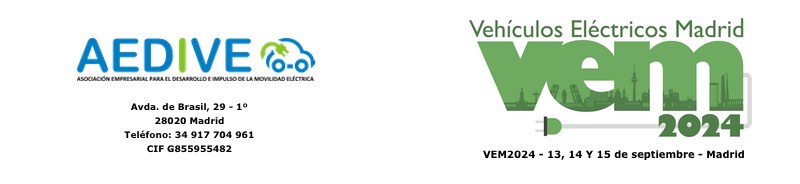 SOLICITUD EXPOSITOR ZONA C: Plaza Interior